Qualitative test for FATCHEMICALS /MATERIALS Vegetable oilBrown paperWater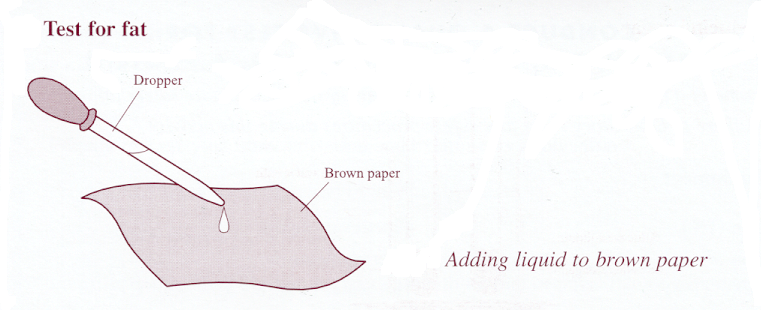 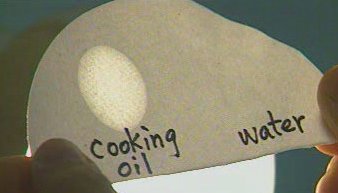 